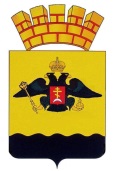 РЕШЕНИЕГОРОДСКОЙ ДУМЫ МУНИЦИПАЛЬНОГО ОБРАЗОВАНИЯГОРОД НОВОРОССИЙСКот_________________								    №_______г. НовороссийскО внесении изменений в решение городской Думы муниципального образования город Новороссийск от 24 февраля 2021 года № 70 «Об утверждении Порядка финансирования дополнительных расходов, связанных с осуществлением переданных государственных полномочий»В целях полного исполнения расходных обязательств муниципального образования город Новороссийск по осуществлению переданных государственных полномочий, руководствуясь статьей 86 Бюджетного кодекса Российской Федерации, Федеральным законом                                     от 6 октября 2003 года № 131-ФЗ «Об общих принципах организации местного самоуправления в Российской Федерации», Уставом муниципального образования город Новороссийск, городская Дума муниципального образования город Новороссийск  р е ш и л а:1.  Внести в решение городской Думы муниципального образования город Новороссийск от 24 февраля 2021 года № 70 «Об утверждении Порядка финансирования дополнительных расходов, связанных с осуществлением переданных государственных полномочий» следующие изменения:1.1. Дополнить Порядок финансирования дополнительных расходов, связанных с осуществлением переданных государственных полномочий подпунктом 1.10 следующего содержания:«1.10.  Осуществление регионального государственного  строительного надзора в случаях, предусмотренных частью 2 статьи 54 Градостроительного кодекса Российской Федерации.». 2.  Отделу информационной политики и средств массовой информации администрации муниципального образования город Новороссийск обеспечить официальное опубликование настоящего решения в печатном средстве массовой информации и размещение (опубликование) настоящего решения на официальном сайте администрации и городской Думы муниципального образования город Новороссийск в информационно-телекоммуникационной сети «Интернет».3.  Контроль за выполнением настоящего решения возложить на председателя постоянного комитета городской Думы по                             финансово-бюджетной и экономической политике С.И. Кондратьева и                         заместителя главы муниципального образования Э.А. Кальченко.4. Настоящее решение вступает в силу с 1 августа 2022 года.Глава муниципального образования город Новороссийск_______________ А.В. КравченкоПредседатель городской Думы                                                             ______________ А.В. Шаталов